Is There an Association Between Spaces From Go and Property Cost in the Game of Monopoly? 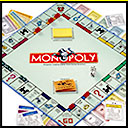 Draw a scatterplot of Spaces From Go (x-axis) and Cost (y-axis).  Make sure you set up appropriate scales on each axis.Does there appear to be an association between the two variables?Find a “Line of Best Fit”: y = a+bx.What does a represent? What does b represent?Are there any unusual points? What are they?Predict the cost of a “new” property that is 50 spaces from Go.PropertySpaces from GOCostMediterranean Avenue160Baltic Avenue360Reading Railroad5200Oriental Avenue6100Vermont Avenue8100Connecticut Avenue9120St. Charles Place11140Electric Company12150States Avenue13140Virginia Avenue14160Penn Railroad15200St. James Place16180Tennessee Avenue18180New York Avenue19200Kentucky Avenue21220Indiana Avenue23220Illinois Avenue24240B & O Railroad25200Atlantic Avenue26260Ventnor Avenue27260Water Works28150Marvin Gardens29280Pacific Avenue31300North Carolina Avenue32300Pennsylvania Avenue34320Short Line Railroad35200Park Place37350Boardwalk39400